Annual Action Plan – End of year outcomeSummary of Work Achieved in 2016/17 (Strategic Plan year 1)Prevention:Risk Register established, signed off by NCSAB and reviewed through BMGEarly Intervention report to Board on various initiatives AssuranceQuality Assurance Framework establishedInternal review of SAR processes based on learning from SARs, which will feed into cross authority review which will continue in to 2017/18Review of learning and improvement strategyMaking Safeguarding Personal Revised communication & engagement strategy agreedMSP awareness raising session delivered as part of Every Colleague MattersSafeguarding Performance and CapacityBudget agreed for 2017/18Board Office function reviewed and new Board Manager post recruited to. Fixed term 0.5 FTE training officer recruited to for 2016/7Board constitution revisedOn-going co-ordination with other Boards 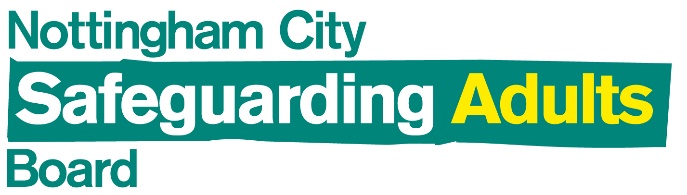 Nottingham City Safeguarding Adults Board.Annual Action planYear 2 (2017 -2018)DevelopingRAG Rating keyRAG Rating keyClearWork is underway and, in the judgment of the lead individual/subgroup is expected to be completed within the agreed timescaleRedWork is underway however, is not expected to be completed within the agreed timescale. In the judgement of the lead individual/subgroup eitherThe deadline will be missed by more than three months and / orThe impact of missing this deadline is likely to be significantAmberWork is underway however, is not expected to be completed within the agreed timescale. In the judgement of the lead individual/subgroup eitherThe deadline will be missed by less than three months and / orThe impact of missing this deadline is unlikely to be significantGreenAction completedBlueAction not yet commenced. What do we want to achieveWhat we are going to doWhat we are going to doWho will leadTimescaleRAG rating()RAG rating()RAG rating()	BMG Jan 18 Update  Strategic Priority 1) PreventionStrategic Priority 1) PreventionStrategic Priority 1) PreventionStrategic Priority 1) PreventionStrategic Priority 1) PreventionStrategic Priority 1) PreventionStrategic Priority 1) PreventionStrategic Priority 1) PreventionStrategic Priority 1) PreventionStrategic Priority 1) Prevention1.1That the workforce in Nottingham is aware of their safeguarding responsibilities, and they know how to enable people to stay safe from harm through appreciating their concerns and promoting their independence.  TLI  subgroup to design a mechanism to seek assurance that the Care Act is embedded across the partnership and that partner agencies know what their responsibilities are, and what to refer to Adult Social Care. July 17 – this action will be included within the new self-assessment framework (2.2b)TLI  subgroup to design a mechanism to seek assurance that the Care Act is embedded across the partnership and that partner agencies know what their responsibilities are, and what to refer to Adult Social Care. July 17 – this action will be included within the new self-assessment framework (2.2b)Board Manager & QA subgroupSept 17AAChair and Board Manager assurance meetings with partners complete.  QA subgroup – not TLI - will complete work on the new self assessment framework in18/19. County SAB are joined in with this. ASC safeguarding lead meeting with partners about referralsNo longer applicable Update provided to the Board in Sept 17. National evaluation of first year pilots will be delivered in 2018/9.Update provided to the Board in Sept. 17. National evaluation of first year pilots will be delivered in 2018/9. Scoping will follow this.1.1That the workforce in Nottingham is aware of their safeguarding responsibilities, and they know how to enable people to stay safe from harm through appreciating their concerns and promoting their independence.  TLI to implement action plan and provide a report to Board.  TLI to implement action plan and provide a report to Board.  QA/Board ManagerAs aboveCCChair and Board Manager assurance meetings with partners complete.  QA subgroup – not TLI - will complete work on the new self assessment framework in18/19. County SAB are joined in with this. ASC safeguarding lead meeting with partners about referralsNo longer applicable Update provided to the Board in Sept 17. National evaluation of first year pilots will be delivered in 2018/9.Update provided to the Board in Sept. 17. National evaluation of first year pilots will be delivered in 2018/9. Scoping will follow this.1.2 The Board develops a better understanding of the impact of social isolation on people in Nottingham and implications for prevention work in adult safeguarding Monitor national developments led by ADASS/LGA and provide update reports to BoardMonitor national developments led by ADASS/LGA and provide update reports to BoardBoard ManagerOn-goingCCChair and Board Manager assurance meetings with partners complete.  QA subgroup – not TLI - will complete work on the new self assessment framework in18/19. County SAB are joined in with this. ASC safeguarding lead meeting with partners about referralsNo longer applicable Update provided to the Board in Sept 17. National evaluation of first year pilots will be delivered in 2018/9.Update provided to the Board in Sept. 17. National evaluation of first year pilots will be delivered in 2018/9. Scoping will follow this.1.2 The Board develops a better understanding of the impact of social isolation on people in Nottingham and implications for prevention work in adult safeguarding Scope (who, what, where, when) areas and possible actions where partners might co-operate to reduce social isolation where this will reduce safeguarding risks.  Scoping to include different approaches to safeguarding adults which address social isolation outcomes, which if feasible could be piloted by partner agencies.  Scope (who, what, where, when) areas and possible actions where partners might co-operate to reduce social isolation where this will reduce safeguarding risks.  Scoping to include different approaches to safeguarding adults which address social isolation outcomes, which if feasible could be piloted by partner agencies.  Board managerOct 17CCChair and Board Manager assurance meetings with partners complete.  QA subgroup – not TLI - will complete work on the new self assessment framework in18/19. County SAB are joined in with this. ASC safeguarding lead meeting with partners about referralsNo longer applicable Update provided to the Board in Sept 17. National evaluation of first year pilots will be delivered in 2018/9.Update provided to the Board in Sept. 17. National evaluation of first year pilots will be delivered in 2018/9. Scoping will follow this.Strategic Priority 2) AssuranceStrategic Priority 2) AssuranceStrategic Priority 2) AssuranceStrategic Priority 2) AssuranceStrategic Priority 2) AssuranceStrategic Priority 2) AssuranceStrategic Priority 2) AssuranceStrategic Priority 2) AssuranceStrategic Priority 2) AssuranceStrategic Priority 2) Assurance2.1 Assurance that learning from SARs (and other serious incidents) is embedded across the partnership, to achieve continuous improvement of local safeguarding arrangements. The recommendations and plans from the three SARs completed in 2016-7 will be implemented (this includes ensuring that lessons learned are disseminated in learning & development initiatives.  The recommendations and plans from the three SARs completed in 2016-7 will be implemented (this includes ensuring that lessons learned are disseminated in learning & development initiatives.  SAR subgroup (with tasks delegated to QA or TLI as appropriate) Oct 17AATLI subgroup began scoping available resources for themes identified in SARs. Delayed due to subgroup chair leaving and lack of Board Manager  Action complete & agreed with NSAB. Approved by both BoardsProcess agreed by SAR subgroup.  4-monthly meetings between officers have been scheduled to keep under review. System in place for information with vacant Board Manager postProposal agreed at Oct BMG.  SAR subgroup have developed a process to learn from case material of concern.  2.1 Assurance that learning from SARs (and other serious incidents) is embedded across the partnership, to achieve continuous improvement of local safeguarding arrangements. Review and agree SAR processes (carried forward from 16/17)Review and agree SAR processes (carried forward from 16/17)Board manager (with county Board manager)July 2017GGTLI subgroup began scoping available resources for themes identified in SARs. Delayed due to subgroup chair leaving and lack of Board Manager  Action complete & agreed with NSAB. Approved by both BoardsProcess agreed by SAR subgroup.  4-monthly meetings between officers have been scheduled to keep under review. System in place for information with vacant Board Manager postProposal agreed at Oct BMG.  SAR subgroup have developed a process to learn from case material of concern.  2.1 Assurance that learning from SARs (and other serious incidents) is embedded across the partnership, to achieve continuous improvement of local safeguarding arrangements. Develop, implement and keep under review, a protocol to share learning from DHRs, SCRs and SARs across the partnerships and across City/County Boundary as appropriate.   Develop, implement and keep under review, a protocol to share learning from DHRs, SCRs and SARs across the partnerships and across City/County Boundary as appropriate.   Board Manager (in collaboration with Children’s Board officer & DV Policy Officer) /SAR subgroup July 17GGTLI subgroup began scoping available resources for themes identified in SARs. Delayed due to subgroup chair leaving and lack of Board Manager  Action complete & agreed with NSAB. Approved by both BoardsProcess agreed by SAR subgroup.  4-monthly meetings between officers have been scheduled to keep under review. System in place for information with vacant Board Manager postProposal agreed at Oct BMG.  SAR subgroup have developed a process to learn from case material of concern.  2.1 Assurance that learning from SARs (and other serious incidents) is embedded across the partnership, to achieve continuous improvement of local safeguarding arrangements. Develop, implement and keep under review a protocol for escalating single agency serious incidents to the Board where there is learning relevant to partner agencies.Develop, implement and keep under review a protocol for escalating single agency serious incidents to the Board where there is learning relevant to partner agencies.Board Manager / SAR subgroupDec 17CCTLI subgroup began scoping available resources for themes identified in SARs. Delayed due to subgroup chair leaving and lack of Board Manager  Action complete & agreed with NSAB. Approved by both BoardsProcess agreed by SAR subgroup.  4-monthly meetings between officers have been scheduled to keep under review. System in place for information with vacant Board Manager postProposal agreed at Oct BMG.  SAR subgroup have developed a process to learn from case material of concern.  Strategic Priority 2) AssuranceStrategic Priority 2) AssuranceStrategic Priority 2) AssuranceStrategic Priority 2) AssuranceStrategic Priority 2) AssuranceStrategic Priority 2) AssuranceStrategic Priority 2) AssuranceStrategic Priority 2) AssuranceStrategic Priority 2) AssuranceStrategic Priority 2) Assurance2.2Assurance that Safeguarding arrangements in the City are effective, person centred and outcome focussed.  Develop an action plan to implement and keep under review the Quality Assurance Framework developed in 2016/17 to ensure it provides evidence to the Board of the impact of Safeguarding work in the City and promotes a focus on outcomesDevelop an action plan to implement and keep under review the Quality Assurance Framework developed in 2016/17 to ensure it provides evidence to the Board of the impact of Safeguarding work in the City and promotes a focus on outcomesQA subgroup On-goingCCQA sub-group are on track with this work.Assurance meetings with partners have been completed.  Work not completed by year end, Board Manager vacancy impacts on completing work but QA subgroup working on this in to 2018/9 with County Board Manager2.2Assurance that Safeguarding arrangements in the City are effective, person centred and outcome focussed.  Develop a process for assurance (to replace the SAAF) in co-operation with Nottinghamshire SAB.  Process to be agreed by the Board and implemented by the end of the financial yearDevelop a process for assurance (to replace the SAAF) in co-operation with Nottinghamshire SAB.  Process to be agreed by the Board and implemented by the end of the financial yearBoard Manager & QA subgroup.  Sept 17March 18AAQA sub-group are on track with this work.Assurance meetings with partners have been completed.  Work not completed by year end, Board Manager vacancy impacts on completing work but QA subgroup working on this in to 2018/9 with County Board ManagerStrategic Priority 3) Making Safeguarding PersonalStrategic Priority 3) Making Safeguarding PersonalStrategic Priority 3) Making Safeguarding PersonalStrategic Priority 3) Making Safeguarding PersonalStrategic Priority 3) Making Safeguarding PersonalStrategic Priority 3) Making Safeguarding PersonalStrategic Priority 3) Making Safeguarding PersonalStrategic Priority 3) Making Safeguarding PersonalStrategic Priority 3) Making Safeguarding PersonalStrategic Priority 3) Making Safeguarding Personal3.1The Board is assured of strong Multi-agency commitment to MSP across the partnership.  The principles of MSP are embedded in local safeguarding practice and make safeguarding person- centred and outcome focussed.Consider the information arising from the review of safeguarding referrals and develop an action plan to include a mechanism for seeking assurance that partners are asking citizens about what their desired outcomes are as part of making a referral to ASCQA SubgroupQA SubgroupOct 17CCMSP assurance exercise reviewed by QA in July & August.  Mandatory referral question requested from all board partners.  Reviewed at Jan QA subgroup meeting and follow up assurance will be sought in 2018/9. Work in progress through QA subgroup.  EM region is also looking at quantitative data.  (National work in progress to develop an MSP outcomes framework).  On-going through QA subgroup. 3.1The Board is assured of strong Multi-agency commitment to MSP across the partnership.  The principles of MSP are embedded in local safeguarding practice and make safeguarding person- centred and outcome focussed.Develop mechanisms with the implementation of the QA framework to measure involvement and outcome for citizens which provides quantitative data and narrative detailsQA subgroup.QA subgroup.CCMSP assurance exercise reviewed by QA in July & August.  Mandatory referral question requested from all board partners.  Reviewed at Jan QA subgroup meeting and follow up assurance will be sought in 2018/9. Work in progress through QA subgroup.  EM region is also looking at quantitative data.  (National work in progress to develop an MSP outcomes framework).  On-going through QA subgroup. 3.1The Board is assured of strong Multi-agency commitment to MSP across the partnership.  The principles of MSP are embedded in local safeguarding practice and make safeguarding person- centred and outcome focussed.Regular reports on MSP implementation to be provided to the Business Management Group and exception reporting to the Board.QA SubgroupQA SubgroupDec 17CCMSP assurance exercise reviewed by QA in July & August.  Mandatory referral question requested from all board partners.  Reviewed at Jan QA subgroup meeting and follow up assurance will be sought in 2018/9. Work in progress through QA subgroup.  EM region is also looking at quantitative data.  (National work in progress to develop an MSP outcomes framework).  On-going through QA subgroup. Strategic Priority 4) Safeguarding Performance and CapacityStrategic Priority 4) Safeguarding Performance and CapacityStrategic Priority 4) Safeguarding Performance and CapacityStrategic Priority 4) Safeguarding Performance and CapacityStrategic Priority 4) Safeguarding Performance and CapacityStrategic Priority 4) Safeguarding Performance and CapacityStrategic Priority 4) Safeguarding Performance and CapacityStrategic Priority 4) Safeguarding Performance and CapacityStrategic Priority 4) Safeguarding Performance and CapacityStrategic Priority 4) Safeguarding Performance and Capacity4.1Assurance that suitable, sustainable arrangements are in place to achieve continuous learning and improvement across the adult safeguarding partnershipEstablish Training, Learning and Improvement subgroup, develop terms of reference, establish membership and work plan.  BMG/Board manager/TLI sgBMG/Board manager/TLI sgJune 17June 17CSubgroup established, chair and initial members have met. Agreement to focus on SAR actions.  Membership to be kept under review.Implementation delayed with departure of subgroup Chair and Board Manager  4.1Assurance that suitable, sustainable arrangements are in place to achieve continuous learning and improvement across the adult safeguarding partnershipDevelop a work-plan to Implement the Learning and Improvement Strategy agreed in 2016/17TLI subgroupTLI subgroupJune 17/on-goingJune 17/on-goingASubgroup established, chair and initial members have met. Agreement to focus on SAR actions.  Membership to be kept under review.Implementation delayed with departure of subgroup Chair and Board Manager  4.2Assurance that members of the public are aware of Adult Safeguarding, what to look out for, how to refer.  Implement joint NCSAB/NCSCB Comms & Engagement Strategy devised in 2016/17  Implement joint NCSAB/NCSCB Comms & Engagement Strategy devised in 2016/17  Implement joint NCSAB/NCSCB Comms & Engagement Strategy devised in 2016/17  Implement joint NCSAB/NCSCB Comms & Engagement Strategy devised in 2016/17  Implement joint NCSAB/NCSCB Comms & Engagement Strategy devised in 2016/17  Implement joint NCSAB/NCSCB Comms & Engagement Strategy devised in 2016/17  4.2Assurance that members of the public are aware of Adult Safeguarding, what to look out for, how to refer.  Develop an insight map which clarifies existing communications and engagement mechanisms for children and adultsBoard manager/ comms leadBoard manager/ comms leadOct 17Oct 17ABoard Manager started to map engagement route, completion pending replacement BM.   Further work needed to identify how to utilise partner agencies’ existing engagement activity.  Not yet started. Awaiting appointment of new Board Manager4.2Assurance that members of the public are aware of Adult Safeguarding, what to look out for, how to refer.  Identify existing engagement processes that can inform or assist the work of NCSABBoard manager/Comms leadBoard manager/Comms leadJuly 17July 17ABoard Manager started to map engagement route, completion pending replacement BM.   Further work needed to identify how to utilise partner agencies’ existing engagement activity.  Not yet started. Awaiting appointment of new Board Manager4.2Assurance that members of the public are aware of Adult Safeguarding, what to look out for, how to refer.  Annual calendar of campaign priorities which will be delivered using a multi-agency approachDec 17Dec 17BBoard Manager started to map engagement route, completion pending replacement BM.   Further work needed to identify how to utilise partner agencies’ existing engagement activity.  Not yet started. Awaiting appointment of new Board ManagerStrategic Priority 4) Safeguarding Performance and CapacityStrategic Priority 4) Safeguarding Performance and CapacityStrategic Priority 4) Safeguarding Performance and CapacityStrategic Priority 4) Safeguarding Performance and CapacityStrategic Priority 4) Safeguarding Performance and CapacityStrategic Priority 4) Safeguarding Performance and CapacityStrategic Priority 4) Safeguarding Performance and CapacityStrategic Priority 4) Safeguarding Performance and CapacityStrategic Priority 4) Safeguarding Performance and CapacityStrategic Priority 4) Safeguarding Performance and Capacity4.3Assurance that there are effective methods for communication with Nottingham citizens and the workforce.Implement Comms & Engagement Strategy devised in 2016/17 jointly with NCSCBImplement Comms & Engagement Strategy devised in 2016/17 jointly with NCSCBImplement Comms & Engagement Strategy devised in 2016/17 jointly with NCSCBImplement Comms & Engagement Strategy devised in 2016/17 jointly with NCSCBImplement Comms & Engagement Strategy devised in 2016/17 jointly with NCSCBImplement Comms & Engagement Strategy devised in 2016/17 jointly with NCSCBImplement Comms & Engagement Strategy devised in 2016/17 jointly with NCSCBImplement Comms & Engagement Strategy devised in 2016/17 jointly with NCSCB4.3Assurance that there are effective methods for communication with Nottingham citizens and the workforce.Develop a fit for purpose NCSAB/NCSAB Website which makes tools,resources and learning accessible. Board Manager, SG partnership service manager & Comms LeadBoard Manager, SG partnership service manager & Comms LeadOct 17Oct 17GNew webpages launched and content being developed  TLI have begun scoping resources for learning from SARS.  Adult safeguarding posters designed, printed and widely distributed.4.3Assurance that there are effective methods for communication with Nottingham citizens and the workforce.Develop comms & engagement toolkit based on the insight map	Board Manager /Learning & ImprovementBoard Manager /Learning & ImprovementDec 17Dec 17ANew webpages launched and content being developed  TLI have begun scoping resources for learning from SARS.  Adult safeguarding posters designed, printed and widely distributed.4.3Assurance that there are effective methods for communication with Nottingham citizens and the workforce.annual calendar of campaign priorities which will be delivered using a multi-agency approachDec 17Dec 17BNew webpages launched and content being developed  TLI have begun scoping resources for learning from SARS.  Adult safeguarding posters designed, printed and widely distributed.4.4A shared  view about the Board’s financial requirements, and 2018/19 budget for Board administration and management agreed in principle In collaboration with NCSCB:In collaboration with NCSCB:In collaboration with NCSCB:In collaboration with NCSCB:In collaboration with NCSCB:In collaboration with NCSCB:4.4A shared  view about the Board’s financial requirements, and 2018/19 budget for Board administration and management agreed in principle Identify budget needs and options  for 2018/19Independent Chair/Funding Partners/Board ManagerIndependent Chair/Funding Partners/Board ManagerOct 17Oct 17CBudget carried over at same level by partners4.4A shared  view about the Board’s financial requirements, and 2018/19 budget for Board administration and management agreed in principle Confirm partner contributions for 2018/19 budgetIndependent Chair / Board Manager Independent Chair / Board Manager Dec 17Dec 17CBudget carried over at same level by partnersStrategic Priority 4) Safeguarding Performance and CapacityStrategic Priority 4) Safeguarding Performance and CapacityStrategic Priority 4) Safeguarding Performance and CapacityStrategic Priority 4) Safeguarding Performance and CapacityStrategic Priority 4) Safeguarding Performance and CapacityStrategic Priority 4) Safeguarding Performance and CapacityStrategic Priority 4) Safeguarding Performance and CapacityStrategic Priority 4) Safeguarding Performance and CapacityStrategic Priority 4) Safeguarding Performance and CapacityStrategic Priority 4) Safeguarding Performance and Capacity4.5Ensure the Board operating model is fit for purpose to enable it to respond to national and local strategic drivers and priorities.Review and draft revised Board constitution (& subgroup terms of reference) to reflect the new arrangements.  To be signed off by the BoardIndependent Chair, Board Manager, Head of ServiceIndependent Chair, Board Manager, Head of ServiceSept 17Sept 17CConstitution developed and approved. Complaints policy has been agreed (and shared regionally).  Subgroup ToR have been re-drafted to be more aligned 4.6Ensure the Board’s work is aligned with work of other strategic Boards across the City.Independent Chair to work with Board members and other chairs to co-ordinate cross-cutting issues & promote Adult Safeguarding.  Independent Chair & Board Manager Independent Chair & Board Manager ContinuingContinuingCAssurance meetings with Board partners are contributing to this objective.   Reports on FGM, Suicide Prevention, DSVA & Prevent to BMG and Board.  Community Protection have joined the Board